Отдел воспитательной работы с молодежьюНачальник отдела воспитательной работы с молодежьюИрина Александровна Шарко  Cл. тел.: (+375 17) 327-06-68МТС:(+375 29) 552-12-64 Адрес: 220006 г. Минск ул. Бобруйская, 25 общ. №1, каб. 12Методист высшей квалификационной категорииЕлена Леонидовна РусановичCл. тел.: (+375 17) 327-57-02e-mail:  vospitanie@belstu.byАдрес: 220006 г. Минскул. Бобруйская, 25 общ. №1Педагог социальный первой квалификационной категорииНаталья Васильевна ПронькоCл. тел.: (+375 17) 327-57-02e-mail:  vospitanie@belstu.byАдрес: 220006 г. Минск ул. Бобруйская, 25 общ. №1Педагог-психологЛюдмила Николаевна Дицевич Cл. тел.: (+375 17) 327-60-88МТС:    (+375 29) 769-29-78Velcom:   (+375 29) 960-14-53e-mail:  spadarl@belstu.byАдрес: 220006 г. Минскул. Бобруйская, 25,общ. №1, каб. 16Педагог-психологЕлена Викторовна ШурпачCл. тел.: (+375 17) 327-06-68 МТС: (+375 29) 262-51-01 Адрес: 220006 г. Минск ул. Бобруйская, 25, общ. №1, каб. 12,аБелорусский государственный технологический университетОтдел воспитательной работы с молодёжьюМетодический семинар для кураторов учебных групп и воспитателей общежитий«Формы и методы работы куратора учебной группы и воспитателя общежития по формированию здорового образа жизни»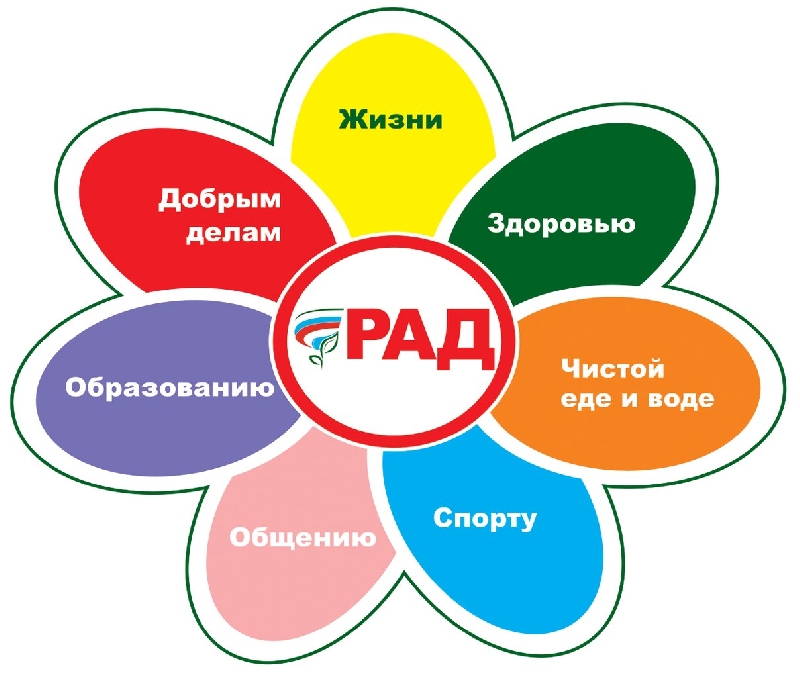 Минск, 2015Категория участников семинара:-  заместители деканов факультетов; -  начальник и сотрудники отдела   воспитательной работы с молодежью;-  кураторы учебных групп факультетов;-  воспитатели общежитий.Модератор семинара:методист отдела воспитательной работы с молодежью Елена Леонидовна РусановичПРОГРАММА СЕМИНАРАПриветственное слово. 	Начальник ОВРМ  Ирина Александровна Шарко. 13.50-13.55Современные вызовы и условия противостояния им для эффективного формирования здорового образа жизни у молодежи. 	Методист ОВРМ Елена Леонидовна Русанович.Спортивные достижения студентов и ресурс спортивных секций университета в формировании ЗОЖ. Преподаватель кафедры физвоспитания и спорта    Елена Анатольевна Гусева.Анализ работы психолога по результатам обращения студентов.Педагог-психолог Людмила Николаевна Дицевич.14.00-14.30Демонстрация тематических роликов         14.30-14.40«Практические пути повышения эффективности профилактической работы в молодежной среде». Председатель белорусского молодежного благотворительного объединения «Город без наркотиков» Петр Борисович Шапко.      14.40-15.00Презентация проекта «В гармонии с самим собой».Методист ОВРМ Елена Леонидовна Русанович. Системный подход в работе куратора – залог успешного формирования личности студента. Куратор1 курса  ХТиТ Анна Владимировна Лихачева.15.00-15.10Обсуждение проблемного поля семинара.			         15.10 -15.30e-mail: vospitanie@belstu.bye-mail: vospitanie@belstu.by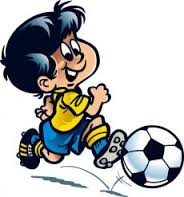 Дата и время проведения:28 января 2015 года в 13.50Место проведения:БГТУ ауд. 401 корп.4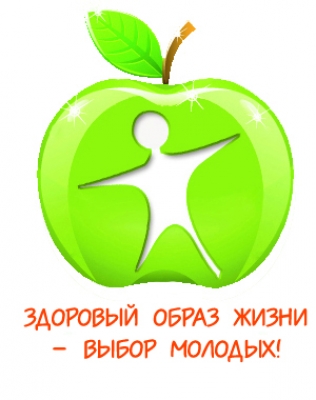 Организаторы мероприятия:Отдел воспитательной работы с молодежью